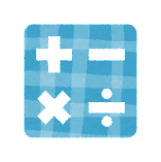 math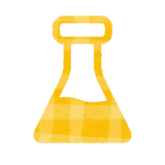 science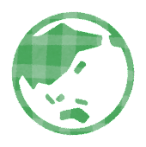 social studies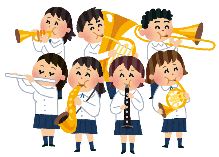 brass band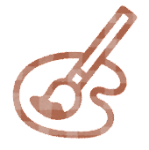 art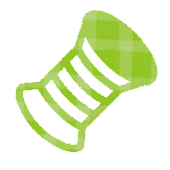 home economics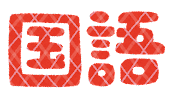 Japanese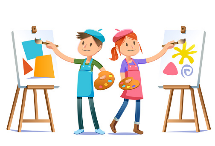 art club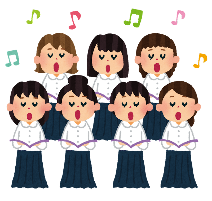 chorus club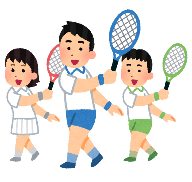 tennis team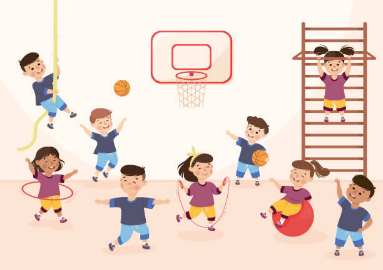 P.E.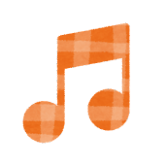 musicFREE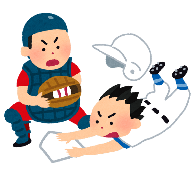 baseball team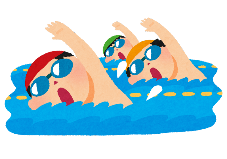 swimming meet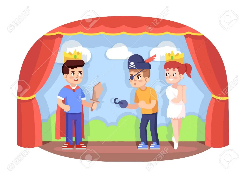 drama club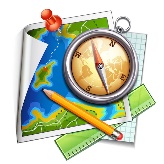 geography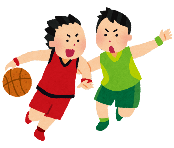 basketball team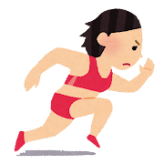 track and field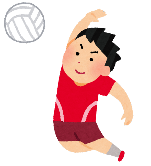 volleyball team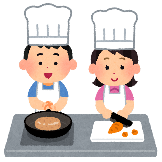 cooking club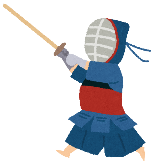 kendo club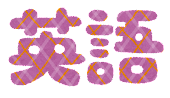 English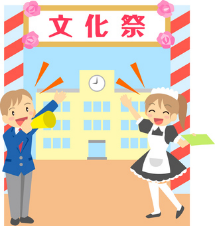 school festival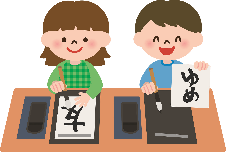 calligraphyswimming meethome economicsP.E.artsciencetennis teambaseball teamtrack and fieldkendo clubvolleyball teamdrama clubcalligraphyFREEJapanesemathchorus clubmusicart clubgeographybasketball teamschool festivalEnglishbrass bandcooking clubsocial studieshome economicsgeographycalligraphytrack and fielddrama clubswimming meetschool festivalchorus clubbrass bandbaseball teamscienceP.E.FREEtennis teamJapaneseart clubcooking clubmathsocial studiesEnglishkendo clubmusicvolleyball teamartbasketball teamschool festivalvolleyball teamswimming meetEnglishart clubbaseball teamsciencedrama clubcalligraphytennis teambasketball teamtrack and fieldFREEcooking clubhome economicssocial studiesP.E.chorus clubgeographymathbrass bandartkendo clubmusicJapaneseP.E.baseball teamart clubgeographycalligraphycooking clubvolleyball teamtennis teamswimming meetkendo clubartbasketball teamFREEsocial studiesdrama clubJapanesemathscienceEnglishschool festivalmusictrack and fieldhome economicsbrass bandchorus clubkendo clubbrass bandmusiccooking clubJapaneseEnglishsocial studiesbaseball teamartP.E.tennis teamtrack and fieldFREEhome economicsvolleyball teamsciencechorus clubschool festivalcalligraphyart clubswimming meetgeographydrama clubbaseball clubmath